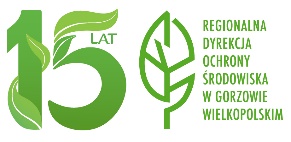 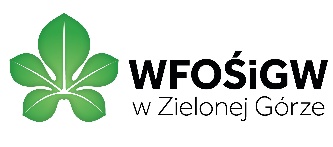 Regionalna Dyrekcja Ochrony Środowiska w Gorzowie Wielkopolskim
ul. Jagiellończyka 13
66-400 Gorzów Wielkopolski 
NIP 599-307-14-84Znak sprawy WOIŚ.261.15.2024.MM
SPECYFIKACJA WARUNKÓW ZAMÓWIENIADotycząca postepowania o udzielenie zamówienia publicznego dla zamówienia o wartości poniżej progów unijnych, określonych na podstawie art. 3 ustawy Prawo zamówień publicznych (t.j. Dz. U. 
z 2023 r. poz. 1605 ze zm.), w trybie podstawowym bez przeprowadzania negocjacji, pn.: Sporządzenie projektów planów ochrony dla rezerwatów przyrody„Zacisze”„Przygiełkowe Moczary”„Wrzosiec”.Zamówienie finansowane jest ze środków Wojewódzkiego Funduszu Ochrony Środowiska 
i Gospodarki Wodnej w Zielonej Górze na podstawie umowy S24003 dnia 1 marca 2024 r. na zadanie pn. Ochrona bioróżnorodności i wartości przyrodniczych rezerwatów przyrody i obszarów Natura 2000 województwa lubuskiego.Przedmiotowe postępowanie prowadzone jest przy użyciu środków komunikacji elektronicznej. Składanie ofert następuje za pośrednictwem platformy zakupowej dostępnej pod adresem internetowym: https://platformazakupowa.pl/register/ Kwiecień 2024 r.I ADRES I NAZWA ZAMAWIAJĄCEGO Zamawiający	Regionalna Dyrekcja Ochrony Środowiska w Gorzowie Wielkopolskimadres	ul. Jagiellończyka 13, 66-400 Gorzów Wielkopolski
telefon	887-101-300		
e-mail	sekretariat.gorzowwlkp@rdos.gov.pl
strona internetowa	www.gorzow.rdos.gov.plstrona internetowa 
prowadzonego postępowania 	https://platformazakupowa.pl/transakcja/913885 NIP	599-307-14-84
REGON	080 29 67 00Postępowanie oznaczone jest znakiem	WOIŚ.261.15.2024.MM
Adres strony internetowej, na której jest prowadzone postępowanie i na której będą dostępnewszelkie dokumenty związane z prowadzoną procedurą:https://platformazakupowa.pl/transakcja/913885 Godziny pracy Zamawiającego: 7.00-15.00 od poniedziałku do piątku. II KLAUZULA INFORMACYJNA DOTYCZĄCA PRZETWARZANIA DANYCH OSOBOWYCH Zgodnie z art. 13 ust. 1 i 2 rozporządzenia Parlamentu Europejskiego i Rady (UE) 2016/679 z dnia 27 kwietnia 2016 r. w sprawie ochrony osób fizycznych w związku z przetwarzaniem danych osobowych 
i w sprawie swobodnego przepływu takich danych oraz uchylenia dyrektywy 95/46/WE (ogólne rozporządzenie o danych) (Dz. U. UE L119 z dnia 4 maja 2016 r., str. 1; zwanym dalej "RODO") informujemy, że:1) administratorem Pani/Pana danych osobowych jest Zamawiający;2) administrator wyznaczył Inspektora Danych Osobowych, z którym można się kontaktować pod adresem e-mail: kancelaria.mgudzowska@gmail.com3) Pani/Pana dane osobowe przetwarzane będą na podstawie art. 6 ust. 1 lit. c RODO w celuzwiązanym z przedmiotowym postępowaniem o udzielenie zamówienia publicznego, prowadzonym w trybie przetargu nieograniczonego.4) odbiorcami Pani/Pana danych osobowych będą osoby lub podmioty, którym udostępnionazostanie dokumentacja postępowania w oparciu o art. 74 p.z.p.5) Pani/Pana dane osobowe będą przechowywane, zgodnie z art. 78 ust. 1 p.z.p. przez okres 4 lat od dnia zakończenia postępowania o udzielenie zamówienia, a jeżeli czas trwania umowyprzekracza 4 lata, okres przechowywania obejmuje cały czas trwania umowy;6) obowiązek podania przez Panią/Pana danych osobowych bezpośrednio Pani/Pana dotyczących jest wymogiem ustawowym określonym w przepisach p.z.p., związanym z udziałem w postępowaniu o udzielenie zamówienia publicznego.7) w odniesieniu do Pani/Pana danych osobowych decyzje nie będą podejmowane w sposób zautomatyzowany, stosownie do art. 22 RODO.8) posiada Pani/Pan:a) na podstawie art. 15 RODO prawo dostępu do danych osobowych Pani/Pana dotyczących(w przypadku, gdy skorzystanie z tego prawa wymagałoby po stronie administratora niewspółmiernie dużego wysiłku może zostać Pani/Pan zobowiązana do wskazania dodatkowych informacji mających na celu sprecyzowanie żądania, w szczególności podania nazwy lub daty postępowania o udzielenie zamówienia publicznego lub konkursu albo sprecyzowanie nazwy lub daty zakończonego postępowania o udzieleniezamówienia);b) na podstawie art. 16 RODO prawo do sprostowania Pani/Pana danych osobowych (skorzystanie z prawa do sprostowania nie może skutkować zmianą wyniku postępowania o udzielenie zamówienia publicznego ani zmianą postanowień umowy w zakresie niezgodnym z ustawą PZP oraz nie może naruszać integralności protokołu oraz jego załączników);c) na podstawie art. 18 RODO prawo żądania od administratora ograniczenia przetwarzania danych osobowych z zastrzeżeniem okresu trwania postępowania o udzielenie zamówienia publicznego lub konkursu oraz przypadków, o których mowa w art. 18 ust. 2RODO (prawo do ograniczenia przetwarzania nie ma zastosowania w odniesieniu do przechowywania, w celu zapewnienia korzystania ze środków ochrony prawnej lub w celuochrony praw innej osoby fizycznej lub prawnej, lub z uwagi na ważne względy interesupublicznego Unii Europejskiej lub państwa członkowskiego);d) prawo do wniesienia skargi do Prezesa Urzędu Ochrony Danych Osobowych, gdy uzna Pani/Pan, że przetwarzanie danych osobowych Pani/Pana dotyczących narusza przepisy RODO;9) nie przysługuje Pani/Panu:a) w związku z art. 17 ust. 3 lit. b, d lub e RODO prawo do usunięcia danych osobowych;b) prawo do przenoszenia danych osobowych, o którym mowa w art. 20 RODO;c) na podstawie art. 21 RODO prawo sprzeciwu, wobec przetwarzania danych osobowych, gdyż podstawą prawną przetwarzania Pani/Pana danych osobowych jest art. 6 ust. 1 lit. C RODO;10) przysługuje Pani/Panu prawo wniesienia skargi do organu nadzorczego na niezgodne z RODO przetwarzanie Pani/Pana danych osobowych przez administratora. Organem właściwym dla przedmiotowej skargi jest Urząd Ochrony Danych Osobowych, ul. Stawki 2, 00-193 Warszawa.III TRYB UDZIELENIA ZAMÓWIENIA Postępowanie prowadzone jest w trybie podstawowym bez negocjacji zgodnie z art. 275 pkt. 1 ustawy z dnia 11 września 2019 r. Prawo zamówień publicznych (t.j. Dz. U. z 2023 r. poz. 1605 ze zm.) – zwanej dalej „ustawą PZP”. Szacunkowa wartość przedmiotu zamówienia nie przekracza progów unijnych, o jakich mowa w art. 3 ustawy PZP.Zamawiający przewiduje zastosowanie tzw. procedury odwróconej, o której mowa w art. 139 ust. ustawy PZP, tj. Zamawiający najpierw dokona badania i oceny ofert, a następnie dokona kwalifikacjipodmiotowej Wykonawcy, którego oferta została najwyżej oceniona, w zakresie braku podstawwykluczenia oraz spełniania warunków udziału w postępowaniu.Zgodnie z art. 310 ustawy PZP Zamawiający przewiduje możliwość unieważnienia przedmiotowego postępowania, jeżeli środki, które Zamawiający zamierza przeznaczyć na sfinansowanie całości lub części zamówienia, nie zostały mu przyznane. W sprawach nieuregulowanych niniejszą Specyfikacją Warunków Zamówienia (zwanej dalej „SWZ”) bądź sytuacjach rozbieżności zapisów SWZ w stosunku do ustawy Prawo zamówień publicznych 
i aktów wykonawczych, wydanych na jej podstawie, odpowiednie zastosowanie i nadrzędne znaczenie mają przepisy ustawy i aktów wykonawczych. Zamawiający nie przewiduje zwrotu kosztów udziału w postępowaniu, z zastrzeżeniem art. 261 ustawy PZP.Zamawiający nie przewiduje wyboru najkorzystniejszej oferty z możliwością prowadzenia negocjacji.Zamawiający nie przewiduje aukcji elektronicznej.Zamawiający nie przewiduje składania ofert wariantowych oraz w postaci katalogów elektronicznych. Zamawiający nie prowadzi postępowania w celu zawarcia umowy ramowej.Zamawiający nie dopuszcza składania ofert równoważnych.Zamawiający nie przewiduje możliwości udzielania zamówienia, o którym mowa w art. 305 pkt. 1 w zw. z art. 214 ust. 1 pkt. 7 ustawy PZP.Zamawiający nie zastrzega możliwości ubiegania się o udzielenie zamówienia wyłączenie przez Wykonawców, o których mowa w art. 94 ustawy PZP.Zamawiający nie przewiduje możliwości udzielenia zaliczek na poczet wykonania zamówienia.Rozliczenia między Zamawiającym a Wykonawcą będą prowadzone w polskich złotych PLN. Zamawiający nie przewiduje rozliczenia w walutach obcych.  Zamawiający nie jest płatnikiem podatku VAT.Przedmiot zamówienia współfinansowany jest ze środków Wojewódzkiego Funduszu Ochrony Środowiska i Gospodarki Wodnej w Zielonej Górze w ramach zadania pod nazwą Ochrona bioróżnorodności i wartości przyrodniczych rezerwatów przyrody i obszarów Natura 2000 województwa lubuskiego. W związku z powyższym wszystkie dokumenty należy opatrzyć informacją oraz logiem WFOŚiGW w Zielonej Górze oraz RDOŚ w Gorzowie Wielkopolskim (logotypy znajdują się na stronach internetowych WFOŚiGW w Zielonej Górze oraz RDOŚ 
w Gorzowie Wielkopolskim).IV   PRZEDMIOT ZAMOWIENIA I JEGO OPISPrzedmiotem zamówienia jest Sporządzenie projektów planów ochrony dla rezerwatów przyrody „Zacisze”, „Przygiełkowe Moczary”, „Wrzosiec”.Zadanie podzielone jest na 3 części. Zamawiający dopuszcza składanie ofert częściowych na jedno, dwa i/lub wszystkie części:2.1. Sporządzenie projektu planu ochrony dla rezerwatu przyrody „Zacisze”2.2. Sporządzenie projektu planu ochrony dla rezerwatu przyrody „Przygiełkowe Moczary” 2.3. Sporządzenie projektu planu ochrony dla rezerwatu przyrody „Wrzosiec”.Szczegółowy opis oraz określenie warunków realizacji przedmiotu zamówienia zawarte 
są w załączniku nr 1 do SWZ – Opis przedmiotu zamówienia (OPZ).Zamawiający na podstawie art. 95 ust. 1 ustawy Pzp wymaga, aby Wykonawca lub podwykonawca zatrudniał na podstawie stosunku pracy, w rozumieniu ustawy z dnia 26 czerwca 1974 r. Kodeks pracy, osoby wykonujące czynności pomocnicze w stosunku do czynności ekspertów, jeżeli wykonanie tych czynności polega na wykonywaniu pracy w sposób określony w art. 22 § 1 ustawy z dnia 26 czerwca 1974 r. Kodeks pracy. Wspólny Słownik Zamówień CPV90712000-1 Planowanie środowiska naturalnego71410000-5 Usługi planowania przestrzennego.Wykonawca zobowiązany jest zrealizować zamówienie na zasadach i warunkach opisanych 
w projektowanym wzorze umowy stanowionym załącznik nr 8 do SWZ.PodwykonawstwoWykonawca może powierzyć wykonanie części zamówienia podwykonawcy (podwykonawcom).Zamawiający nie zastrzega obowiązku osobistego wykonania przez Wykonawcę kluczowych części zamówienia.Zamawiający wymaga, aby w przypadku powierzenia części zamówienia podwykonawcom, Wykonawca wskazał w ofercie części, których wykonanie zamierza powierzyć podwykonawcom oraz podał (o ile są mu wiadome na tym etapie) nazwy (firmy) tych podwykonawców. Powierzenie części zamówienia podwykonawcom nie zwalnia Wykonawcy z odpowiedzialności za należyte wykonanie zamówienia. V TERMINY WYKONANIA ZAMÓWIENIATerminy realizacji zamówienia:Dla cz. 1 – 23 tygodnie od dnia podpisania umowy nie później jednak niż do 31 października 2024 r. Dla cz. 2 – 23 tygodnie od dnia podpisania umowy nie później jednak niż do 31 października 2024 r.Dla cz. 3 – 23 tygodnie od dnia podpisania umowy nie później jednak niż do 31 października 2024 r.VI PODSTAWY WYKLUCZENIA Z POSTĘPOWANIA, WARUNKI UDZIAŁU W POSTĘPOWANIU ORAZ OPIS SPOSOBU DOKONYWANIA OCENY SPEŁNIENIA TYCH WARUNKÓWWarunki wykluczeniaZ postępowania o udzielenie zamówienia wyklucza się, z zastrzeżeniem art. 110 ust. 2 ustawy PZP, Wykonawcę w stosunku do którego zachodzi którakolwiek z okoliczności wskazanych w art. 108 ust. 1 ustawy PZP:1.1. będącego osobą fizyczną, którego prawomocnie skazano za przestępstwo:1.1.1. o którym mowa w art. 228-230a, art. 250a Kodeksu karnego, w art. 46-48 ustawy z dnia 25czerwca 2010 r. o sporcie (Dz. U. z 2020 r. poz. 1133 oraz z 2021 r. poz. 2054) lub w art. 54 ust. 1-4 ustawy z dnia 12 maja 2011 r. o refundacji leków, środków spożywczych specjalnego przeznaczenia żywieniowego oraz wyrobów medycznych (Dz. U. z 2021 r. poz. 523, 1292, 1559 i 2054), przestępstwa nieuczciwego udziału w zakładach1.1.2. udziału w zorganizowanej grupie przestępczej albo w związku z mającym na celu popełnienie przestępstwa lub przestępstwa skarbowego, o którym mowa w art. 258 Kodeksu karnego,1.1.3. handlu ludźmi, o którym mowa w art. 189a Kodeksu karnego,1.1.4. finansowania przestępstwa o charakterze terrorystycznym, o którym mowa w art. 165a Kodeksu karnego lub przestępstwo udaremniania lub utrudniania stwierdzenia przestępczego pochodzenia pieniędzy lub ukrywania ich pochodzenia, o którym mowa w art. 299 Kodeksu karnego,1.1.5. o charakterze terrorystycznym, o którym mowa w art. 115 § 20 Kodeksu karnego, lub mające na celu popełnienie tego przestępstwa,1.1.6. powierzania wykonywania pracy małoletniemu cudzoziemcowi, o którym mowa w art. 9 ust. 2 ustawy z dnia 15 czerwca 2012 r. o skutkach powierzania wykonywania pracy cudzoziemcom przebywającym wbrew przepisom na terytorium Rzeczpospolitej Polskiej (Dz. U. poz. 769),1.1.7. przeciwko obrotowi gospodarczemu, o których mowa w art. 296-307 Kodeksu karnego, przestępstwo oszustwa, o którym mowa w art. 286 Kodeksu karnego, przestępstwo przeciwko wiarygodności dokumentów, o których mowa w art. 270-277d Kodeksu karnego lub przestępstwo skarbowe,1.1.8. o których mowa w art. 9 ust. 1 i 3 lub art. 10 ustawy z dnia 15 czerwca 2012 r. o skutkach powierzania wykonywania pracy cudzoziemcom przebywającym wbrew przepisom na terytorium Rzeczpospolitej Polskiej - lub za odpowiedni czyn zabroniony określony w przepisach prawa obcego;jeżeli urzędującego członka jego organu zarządzającego lub nadzorczego, wspólnika spółki 
w spółce jawnej lub partnerskiej albo komplementariusza w spółce komandytowej lub komandytowo-akcyjnej lub prokurenta prawomocnie skazano za przestępstwo, o którym mowa 
w pkt 1);wobec którego wydano prawomocny wyrok sądu lub ostateczną decyzję administracyjną 
o zaleganiu z uiszczaniem podatków, opłat lub składek na ubezpieczenie społeczne lub zdrowotne, chyba że Wykonawca odpowiednio przed upływem terminu do składania wniosków 
o dopuszczenie do udziału w postępowaniu albo przed upływem terminu składania ofert dokonał płatności należnych podatków, opłat lub składek na ubezpieczenie społeczne lub zdrowotne wraz z odsetkami lub grzywnami lub zawarł wiążące porozumienie w sprawie spłaty tych należności;wobec którego orzeczono zakaz ubiegania się o zamówienie publiczne;jeżeli Zamawiający może stwierdzić, na podstawie wiarygodnych przesłanek, że Wykonawca zawarłz innymi Wykonawcami porozumienie mające na celu zakłócenie konkurencji, w szczególności jeżeli należąc do tej samej grupy kapitałowej w rozumieniu ustawy z dnia 16 lutego 2007 r. 
o ochronie konkurencji i konsumentów, złożyli odrębne oferty, oferty częściowe lub wnioski 
o dopuszczenie do udziału w postępowaniu, chyba że wykażą, że przygotowali te oferty lub wnioski niezależnie od siebie;jeżeli, w przypadkach, o których mowa w art. 85 ust. 1 ustawy pzp, doszło do zakłócenia konkurencji wynikającego z wcześniejszego zaangażowania tego Wykonawcy lub podmiotu, który należy z Wykonawcą do tej samej grupy kapitałowej w rozumieniu ustawy z dnia 16 lutego 2007 r. o ochronie konkurencji i konsumentów, chyba że spowodowane tym zakłócenie konkurencji może być wyeliminowane w inny sposób niż przez wykluczenie Wykonawcy z udziału w postępowaniu 
o udzielenie zamówienia.Z postępowania o udzielenie zamówienia zamawiający na podstawie przesłanek fakultatywnychokreślonych w art. 109 ust. 1 p.z.p. może wykluczyć wykonawcę:2.1. który naruszył obowiązki dotyczące płatności podatków, opłat lub składek na ubezpieczenia społeczne lub zdrowotne, z wyjątkiem przypadku, o którym mowa w art. 108 ust. 1 pkt 3, chyba że wykonawca odpowiednio przed upływem terminu do składania wniosków o dopuszczenie do udziału w postępowaniu albo przed upływem terminu składania ofert dokonał płatności należnych  podatków, opłat lub składek na ubezpieczenia społeczne lub zdrowotne wraz z odsetkami lub grzywnami lub zawarł wiążące porozumienie w sprawie spłaty tych należności;2.2 który naruszył obowiązki w dziedzinie ochrony środowiska, prawa socjalnego lub prawa pracy:będącego osobą fizyczną skazanego prawomocnie za przestępstwo przeciwko środowisku, 
o którym mowa w rozdziale XXII Kodeksu karnego lub za przestępstwo przeciwko prawom osób wykonujących pracę zarobkową, o którym mowa w rozdziale XXVIII Kodeksu karnego, lub za odpowiedni czyn zabroniony określony w przepisach prawa obcego,będącego osobą fizyczną prawomocnie ukaranego za wykroczenie przeciwko prawom pracownika lub wykroczenie przeciwko środowisku, jeżeli za jego popełnienie wymierzono karę aresztu, ograniczenia wolności lub karę grzywny,wobec którego wydano ostateczną decyzję administracyjną o naruszeniu obowiązków wynikających z prawa ochrony środowiska, prawa pracy lub przepisów o zabezpieczeniu społecznym, jeżeli wymierzono tą decyzją karę pieniężną;2.3. jeżeli urzędującego członka jego organu zarządzającego lub nadzorczego, wspólnika spółki w spółce jawnej lub partnerskiej albo komplementariusza w spółce komandytowej lub komandytowo-akcyjnej lub prokurenta prawomocnie skazano za przestępstwo lub ukarano za wykroczenie, o którym mowa 
w pkt 2 lit. a lub b;2.4. w stosunku do którego otwarto likwidację, ogłoszono upadłość, którego aktywami zarządza likwidator lub sąd, zawarł układ z wierzycielami, którego działalność gospodarcza jest zawieszona albo znajduje się on w innej tego rodzaju sytuacji wynikającej z podobnej procedury przewidzianejw przepisach miejsca wszczęcia tej procedury;2.5. który w sposób zawiniony poważnie naruszył obowiązki zawodowe, co podważa jego uczciwość,
w szczególności gdy wykonawca w wyniku zamierzonego działania lub rażącego niedbalstwa nie wykonał lub nienależycie wykonał zamówienie, co zamawiający jest w stanie wykazać za pomocą stosownych dowodów;2.6. jeżeli występuje konflikt interesów w rozumieniu art. 56 ust. 2, którego nie można skutecznie wyeliminować w inny sposób niż przez wykluczenie wykonawcy;2.7. który, z przyczyn leżących po jego stronie, w znacznym stopniu lub zakresie nie wykonał lub nienależycie wykonał albo długotrwale nienależycie wykonywał istotne zobowiązanie wynikające 
z wcześniejszej umowy w sprawie zamówienia publicznego lub umowy koncesji, co doprowadziło do wypowiedzenia lub odstąpienia od umowy, odszkodowania, wykonania zastępczego lub realizacji uprawnień z tytułu rękojmi za wady;2.8. który w wyniku zamierzonego działania lub rażącego niedbalstwa wprowadził zamawiającego 
w błąd przy przedstawianiu informacji, że nie podlega wykluczeniu, spełnia warunki udziału 
w postępowaniu lub kryteria selekcji, co mogło mieć istotny wpływ na decyzje podejmowane przez zamawiającego w postępowaniu o udzielenie zamówienia, lub który zataił te informacje lub nie jest 
w stanie przedstawić wymaganych podmiotowych środków dowodowych;2.9. który bezprawnie wpływał lub próbował wpływać na czynności zamawiającego lub próbował pozyskać lub pozyskał informacje poufne, mogące dać mu przewagę w postępowaniu o udzielenie zamówienia;2.10.który w wyniku lekkomyślności lub niedbalstwa przedstawił informacje wprowadzające w błąd, co mogło mieć istotny wpływ na decyzje podejmowane przez zamawiającego w postępowaniu 
o udzielenie zamówienia.Zgodnie z art. 7 ust. 1 ustawy z dnia 13 kwietnia 2022 r. o szczególnych rozwiązaniach w zakresie przeciwdziałania wspieraniu agresji na Ukrainę oraz służących ochronie bezpieczeństwa narodowego (Dz. U. 2022, poz. 835), z postępowania o udzielenie zamówienia wyklucza się:3.1. wykonawcę oraz uczestnika konkursu wymienionego w wykazach określonych 
w rozporządzeniu 765/2006 i rozporządzeniu 269/2014 albo wpisanego na listę na podstawie decyzji w sprawie wpisu na listę rozstrzygającej o zastosowaniu środka, o którym mowa w art. 1 pkt 3 tej ustawy;3.2. wykonawcę oraz uczestnika konkursu, którego beneficjentem rzeczywistym w rozumieniu ustawy z dnia 1 marca 2018 r. o przeciwdziałaniu praniu pieniędzy oraz finansowaniu terroryzmu (Dz. U. z 2022 r. poz. 593 i 655) jest osoba wymieniona w wykazach określonych w rozporządzeniu 765/2006 i rozporządzeniu 269/2014 albo wpisana na listę lub będąca takim beneficjentem rzeczywistym od dnia 24 lutego 2022 r., o ile została wpisana na listę na podstawie decyzji w sprawie wpisu na listę rozstrzygającej o zastosowaniu środka, o którym mowa w art. 1 pkt 3 tej ustawy;3.3. wykonawcę oraz uczestnika konkursu, którego jednostką dominującą w rozumieniu art. 3 ust. 1 pkt 37 ustawy z dnia 29 września 1994 r. o rachunkowości (Dz. U. z 2021 r. poz. 217, 2105 i 2106) jest podmiot wymieniony w wykazach określonych w rozporządzeniu 765/2006 i rozporządzeniu 269/2014 albo wpisany na listę lub będący taką jednostką dominującą od dnia 24 lutego 2022 r., 
o ile został wpisany na listę na podstawie decyzji w sprawie wpisu na listę rozstrzygającej 
o zastosowaniu środka, o którym mowa w art. 1 pkt 3 tej ustawy.Jeżeli Wykonawca polega na zdolnościach lub sytuacji podmiotów udostępniających zasoby Zamawiający zbada, czy nie zachodzi wobec tego podmiotu podstawa wykluczenia, które zostały przewidziane względem Wykonawcy.W przypadku wspólnego ubiegania się wykonawców o udzielenie zamówienia Zamawiający bada, czy nie zachodzą podstawy wykluczenia wobec każdego z tych wykonawców. Wykonawca może zostać wykluczony przez Zamawiającego na każdym etapie postępowania 
o udzielenie zamówienia.Wykluczenie Wykonawcy następuje zgodnie z art. 111 ustawy PZP.Wykonawca nie podlega wykluczeniu w okolicznościach określonych w art. 108 ust. 1 pkt 1, 2, 5 i 6ustawy pzp, jeżeli udowodni zamawiającemu, że spełnił łącznie przesłanki wskazane w art. 110 ust. 2 ustawy PZP.Zamawiający oceni, czy podjęte przez wykonawcę czynności, o których mowa w art. 110 ust. 2 ustawy PZP, są wystarczające do wykazania jego rzetelności, uwzględniając wagę i szczególne okoliczności czynu wykonawcy. Jeżeli podjęte przez wykonawcę czynności nie są wystarczające do wykazania jego rzetelności, zamawiający wyklucza wykonawcę.Warunki udziału O udzielenie zamówienia mogą ubiegać się Wykonawcy, którzy spełniają warunki dotyczące:1.1. zdolności do występowania w obrocie gospodarczym:Zamawiający nie stawia warunku w powyższym zakresie.1.2. uprawnień do prowadzenia określonej działalności gospodarczej lub zawodowej, 
o ile wynika to z odrębnych przepisów:Zamawiający nie stawia warunku w powyższym zakresie.1.3. sytuacji ekonomicznej lub finansowej:Zamawiający nie stawia warunku w powyższym zakresie.1.4. zdolności technicznej lub zawodowej:1.4.1. Warunek dotyczący zdolności technicznej zostanie spełniony, jeżeli:1.4.2. Wykonawca wykaże, że w okresie ostatnich 5 lat przed upływem terminu składania ofert, 
a jeżeli okres prowadzenia działalności jest krótszy – w tym okresie wykonał należycie co najmniej jeden spośród wymienionych projektów dokumentów: projekt planu zadań ochronnych dla obszaru Natura 2000, projekt planu ochrony dla rezerwatu przyrody lub parku narodowego lub parku krajobrazowego lub obszaru Natura 2000 o wartości co najmniej1.4.3 wykonawca wykaże, że dysponuje lub będzie dysponował podczas realizacji zamówienia osobami spełniającymi poniższe wymagania:  1) koordynatorem prac (koordynator prac może być jednocześnie ekspertem przyrodniczym) posiadającym wykształcenie wyższe przyrodnicze (kierunki przyrodnicze: biologia, ochrona środowiska, leśnictwo, rolnictwo lub pokrewne);2) ekspertem przyrodniczym (ekspert przyrodniczy może jednocześnie pełnić funkcję koordynatora prac) posiadającym wykształcenie wyższe przyrodnicze (kierunki przyrodnicze: biologia, ochrona środowiska, leśnictwo, rolnictwo lub pokrewne) oraz doświadczenie zdobyte w ciągu ostatnich 
5 lat polegające na wykonaniu lub udziale w wykonaniu: inwentaryzacji przyrodniczej lub monitoringu lub udziale w opracowaniu projektu planu ochrony rezerwatu przyrody lub udziale
w opracowaniu projektu planu ochrony parku narodowego lub parku krajobrazowego lub udziale w opracowaniu projektu planu zadań ochronnych lub planu ochrony obszaru Natura 2000 
w zakresie siedlisk przyrodniczych lub mchów.3) ekspertem ds. GIS - posiadającym doświadczenie polegające na wprowadzania lub gromadzeniu, lub przetwarzaniu lub wizualizacji danych geograficznych i przyrodniczych przy użyciu systemu GIS na potrzeby opracowania projektów planów ochrony dla rezerwatu przyrody lub planów zadań ochronnych, planów ochrony  dla parku narodowego lub krajobrazowego lub planu zadań ochronnych lub planu ochrony obszaru Natura 2000. Jedna osoba może pełnić 3 funkcje, tj. koordynatora prac, eksperta przyrodniczego 
i eksperta GIS.Zamawiający nie ograniczona ilości ekspertów wskazanych do warunków udziału, jednak zwraca uwagę, że osoby wskazane będą musiały uczestniczyć w realizacji zamówienia.  W odniesieniu do warunków dotyczących wykształcenia, kwalifikacji zawodowych lub doświadczenia wykonawcy wspólnie ubiegający się o udzielenie zamówienia mogą polegać na zdolnościach tych z wykonawców, którzy wykonają usługę, do realizacji której te zdolności są wymagane. W przypadku, o którym mowa powyżej, wykonawcy wspólnie ubiegający się udzielenie zamówienia dołączają do oferty oświadczenie, z którego wynika, które usługę wykonają poszczególni wykonawcy – w zgodzie ze wzorem w Załączniku nr 4 do SWZ.Oceniając zdolność techniczną lub zawodową, Zamawiający może, na każdym etapie postępowania, uznać, że wykonawca nie posiada wymaganych zdolności, jeżeli posiadanie przez wykonawcę sprzecznych interesów, w szczególności zaangażowanie zasobów technicznych lub zawodowych wykonawcy w inne przedsięwzięcie gospodarcze wykonawcy może mieć negatywny wpływ na realizację zamówienia.Wykaz oświadczeń i dokumentów, jakie mają złożyć Wykonawcy w celu potwierdzenia spełniania warunków udziału w postępowaniu oraz wykazaniu braku podstaw wykluczenia.Wszyscy Wykonawcy są zobowiązani złożyć do oferty (wzór – załącznik nr 2 do SWZ):1.1. oświadczenie o braku podstaw wykluczenia z postępowania i spełnieniu warunków udziału 
w postępowaniu (aktualne na dzień składania ofert), jednocześnie uwzględniające oświadczenie 
o niepodleganiu wykluczeniu z postępowania na podstawie art. 7 ust. 1 ustawy z dnia 13 kwietnia 2022 r. o szczególnych rozwiązaniach w zakresie przeciwdziałania wspieraniu agresji na Ukrainę oraz służących ochronie bezpieczeństwa narodowego (Dz. U. poz. 835) oraz o spełnieniu warunków udziału w postępowaniu w zakresie określonym w pkt 1 części 5 SWZ Warunki wykluczenia – załącznik nr 4 do SWZ,Informacje zwarte w oświadczeniach, o których mowa w ust. 1.1. stanowią potwierdzenie, 
że Wykonawca nie podlega wykluczeniu oraz spełnia warunki udziału w postępowaniu. Pełnomocnictwo udzielane osobom podpisującym dokumenty ofertowe, o ile prawo do reprezentowania Wykonawcy w powyższym zakresie nie wynika wprost z dokumentów rejestrowych – postanowienie niniejsze stosuje się odpowiednio do reprezentowania Wykonawcy powołanego i funkcjonującego na podstawie przepisów ustaw.Zamawiający wzywa Wykonawcę, którego oferta została najwyżej oceniona, do złożenia 
w wyznaczonym terminie, nie krótszym niż 5 dni od dnia wezwania, podmiotowych środków dowodowych, zgodnie z definicją zawartą w art. 7 pkt 17 ustawy, aktualnych na dzień złożenia podmiotowych środków dowodowych.Podmiotowe środki dowodowe wymagane od Wykonawcy obejmują:4.1. Wykaz usług, wykonanych nie wcześniej niż w okresie 5 lat, a jeżeli okres prowadzenia działalności jest krótszy – w tym okresie, wraz z podaniem ich przedmiotu, daty 
i miejsca wykonania oraz podmiotów, na rzecz których usługi te zostały wykonane, oraz załączeniem dowodów określających, czy te usługi zostały wykonane należycie, przy czym dowodami, o których mowa, są referencje bądź inne dokumenty sporządzone przez podmiot, na rzecz którego usługi zostały wykonane, a jeżeli wykonawca z przyczyn niezależnych od niego nie jest w stanie uzyskać tych dokumentów – inne odpowiednie dokumenty - zgodnie z treścią załącznika nr 5 do SWZ.4.2. Wykazu osób skierowanych przez wykonawcę do realizacji zamówienia publicznego, wraz 
z informacjami na temat ich kwalifikacji zawodowych, doświadczenia i wykształcenia niezbędnych do wykonania zamówienia publicznego, a także zakresu wykonywanych przez nie czynności oraz informacją o podstawie do dysponowania tymi osobami - zgodnie z treścią załącznika nr 6 do SWZ.4.3. w zakresie art. 108 ust. 1 pkt 5 p.z.p., o braku przynależności do tej samej grupy kapitałowej, w rozumieniu ustawy z dnia 16.02.2007 r. o ochronie konkurencji i konsumentów (Dz. U. z 2019 r. poz. 369), z innym wykonawcą, który złożył odrębną ofertę częściową lub wniosek o dopuszczenie do udziału w postępowaniu, albo oświadczenia o przynależności do tej samej grupy kapitałowej wraz z dokumentami lub informacjami potwierdzającymi przygotowanie oferty, oferty częściowej lub wniosku o dopuszczenie do udziału w postępowaniu niezależnie od innego wykonawcy należącego do tej samej grupy kapitałowej - załącznik nr 3 do SWZ;4.4. zobowiązania podmiotu trzeciego do oddania do dyspozycji Wykonawcy niezbędnych zasobów na potrzeby wykonania zamówienia, o ile dotyczy – załącznik nr 7 do SWZ.Wykonawca nie jest zobowiązany do złożenia podmiotowych środków dowodowych, które Zamawiający posiada, jeżeli Wykonawca wskaże te środki oraz potwierdzi ich prawidłowość 
i aktualność.W zakresie nieuregulowanym ustawą lub niniejszą SWZ do oświadczeń i dokumentów składanych przez Wykonawcę w postępowaniu zastosowanie mają w szczególności przepisy rozporządzenia Ministra Rozwoju Pracy i Technologii z dnia 23 grudnia 2020 r. w sprawie podmiotowych środków dowodowych oraz innych dokumentów lub oświadczeń, jakich może żądać Zamawiający od Wykonawcy oraz rozporządzenia Prezesa Rady Ministrów z dnia 30 grudnia 2020 r. w sprawie sposobu sporządzania i przekazywania informacji oraz wymagań technicznych dla dokumentów elektronicznych oraz środków komunikacji elektronicznej w postępowaniu o udzielenie zamówienia publicznego lub konkursie.Zgodnie z rozporządzeniem Ministra Rozwoju, Pracy i Technologii z dnia 23 grudnia 2020 r. 
w sprawie podmiotowych środków dowodowych oraz innych dokumentów lub oświadczeń, jakich może żądać Zamawiający od Wykonawcy podmiotowe środki dowodowe oraz inne dokumenty lub oświadczenia, o których mowa w rozporządzeniu składa się w postaci elektronicznej opatrzonej kwalifikowanym podpisem elektronicznym, podpisem zaufanym lub podpisem osobistym. Poleganie na zasobach innych podmiotówWykonawca może w celu potwierdzenia spełniania warunków udziału w postępowaniu polegać na zdolnościach technicznych lub zawodowych podmiotów udostępniających zasoby, niezależnie od charakteru prawnego łączących go z nimi stosunków prawnych.W odniesieniu do warunków dotyczących doświadczenia, wykonawcy mogą polegać na zdolnościach podmiotów udostępniających zasoby, jeśli podmioty te wykonają świadczenie do realizacji którego te zdolności są wymagane.Zamawiający ocenia, czy udostępniane Wykonawcy przez podmioty udostępniające zasoby zdolności techniczne lub zawodowe, pozwalają na wykazanie przez Wykonawcę spełniania warunków udziału w postępowaniu, a także bada, czy nie zachodzą wobec tego podmiotu podstawy wykluczenia, które zostały przewidziane względem Wykonawcy.Jeżeli zdolności techniczne lub zawodowe podmiotu udostępniającego zasoby nie potwierdzają spełniania przez Wykonawcę warunków udziału w postępowaniu lub zachodzą wobec tego podmiotu podstawy wykluczenia, Zamawiający żąda, aby Wykonawca w terminie określonym przez Zamawiającego zastąpił ten podmiot innym podmiotem lub podmiotami albo wykazał, że samodzielnie spełnia warunki udziału w postępowaniu.UWAGA: Wykonawca nie może, po upływie terminu składania ofert, powoływać się na zdolności lub sytuację podmiotów udostępniających zasoby, jeżeli na etapie składania ofert nie polegał on w danym zakresie na zdolnościach lub sytuacji podmiotów udostępniających zasoby.Wykonawca, w przypadku polegania na zdolnościach lub sytuacji podmiotów udostępniających zasoby, przedstawia, wraz z oświadczeniami, o których mowa w Wykaz oświadczeń i dokumentów jakie mają złożyć Wykonawcy w celu potwierdzenia spełniania warunków udziału w postępowaniu oraz wykazaniu braku podstaw wykluczenia części VI SWZ, także oświadczenie podmiotu udostępniającego zasoby (załącznik nr 7 do SWZ), potwierdzające brak podstaw wykluczenia tego podmiotu oraz odpowiednio spełnianie warunków udziału w postępowaniu, w zakresie, w jakim wykonawca powołuje się na jego zasoby, zgodnie z katalogiem dokumentów określonych w części VI SWZ.Informacja dla Wykonawców wspólnie ubiegających się o udzielenie zamówienia.Wykonawcy mogą wspólnie ubiegać się o udzielenie zamówienia. W takim przypadku Wykonawcy ustanawiają pełnomocnika do reprezentowania ich w postępowaniu albo do reprezentowania 
i zawarcia umowy w sprawie zamówienia publicznego. Pełnomocnictwo winno być załączone do oferty.W przypadku Wykonawców wspólnie ubiegających się o udzielenie zamówienia, oświadczenia, 
o których mowa w Wykazie oświadczeń i dokumentów, jakie mają złożyć Wykonawcy w celu potwierdzenia spełniania warunków udziału w postępowaniu oraz wykazaniu braku podstaw wykluczenia części VI SWZ, składa każdy z Wykonawców. Oświadczenia te potwierdzają brak podstaw wykluczenia oraz spełnianie warunków udziału w zakresie, w jakim każdy z Wykonawców wykazuje spełnianie warunków udziału w postępowaniu.W odniesieniu do warunków dotyczących doświadczenia, wykonawcy wspólnie ubiegający się 
o udzielenie zamówienia mogą polegać na zdolnościach tych z wykonawców, którzy wykonają usługi, do realizacji których te zdolności są wymagane. Wykonawcy wspólnie ubiegający się 
o udzielenie zamówienia dołączają do oferty oświadczenie, z którego wynika, które usługi wykonają poszczególni Wykonawcy. Oświadczenia i dokumenty potwierdzające brak podstaw do wykluczenia z postępowania składa każdy z Wykonawców wspólnie ubiegających się o zamówienie.VII SPOSÓB POROZUMIEWANIA SIĘ ZAMAWIAJĄCEGO Z WYKONAWCAMI. PRZEKAZYWANIE OŚWIADCZEŃ I DOKUMENTÓW, USTALONY ZGODNIE Z ART. 61 UST. 1 USTAWY PZP. WYJAŚNIENIA TREŚCI SWZPostępowanie prowadzone jest w język polskim. W przedmiotowym postępowaniu komunikacja między Zamawiającym a Wykonawcami odbywa się przy użyciu Platformy do obsługi postępowań przetargowych, dostępnej pod adresem:https://platformazakupowa.pl/ Rejestracja na Platformie, w tym złożenie oferty, wymaga wejścia na Platformę oraz założenia konta Wykonawcy, postępując zgodnie z instrukcją obsługi Platformy, dostępną pod adresem https://platformazakupowa.pl/strona/instrukcje-wykonawcaRejestracja i korzystanie z Platformy jest bezpłatne. Dokonując rejestracji Wykonawca akceptuje regulamin korzystania z Platformy.Zgodnie z § 11 ust. 2 r.d.e. Zamawiający udostępnia poniżej informacje na temat specyfikacji połączenia, formatu przesyłanych danych oraz szyfrowania i oznaczania czasu przekazania i odbioru danych. Wymagania techniczne związane z korzystaniem z Platformy:a) dopuszczalne przeglądarki internetowe:• Internet Explorer 8,• Internet Explorer 9,• Internet Explorer 10,• Internet Explorer 11,• Google Chrome 31• Mozilla Firefox 26• Opera 182)b) pozostałe wymagania techniczne:• dostęp do sieci internet;• obsługa przez przeglądarkę protokołu XMLHttpRequest – ajax;• włączona obsługa JavaScript;• zalecana szybkość łącza internetowego powyżej 500 KB/s;• zainstalowany Acrobat Reader;• zainstalowane środowisko uruchomieniowe Java - Java SE Runtime Environment 6Update 24 lub nowszy.Osobą uprawnioną przez Zamawiającego do porozumiewania się z Wykonawcami jest:w zakresie merytorycznym: Marta Cis, email: marta.cis@gorzowwlkp.rdos.gov.pl; 
Marta Janikowska, e-mail: marta.janikowska@gorzowwlkp.rdos.gov.pl  w zakresie proceduralnym: Małgorzata Mazurek, email: malgorzata.mazurek@gorzowwlkp.rdos.gov.pl;W korespondencji kierowanej do Zamawiającego Wykonawcy powinni posługiwać się numerem przedmiotowego postępowania.W celu skrócenia czasu udzielania odpowiedzi na pytania komunikacji między zamawiającym 
a wykonawcami w zakresie:8.1. przesyłania zamawiającemu pytań do treści SWZ;8.2. przesyłania odpowiedzi na wezwania Zamawiającego do złożenia/poprawienia-uzupełnienia oświadczenia, o których mowa w cz. VI SWZ, innych dokumentów lub oświadczeń składanych 
w postępowaniu;8.3. przesyłania odpowiedzi na wezwanie Zamawiającego do złożenia wyjaśnień dotyczących treści oświadczenia, o których mowa w cz. VI SWZ lub innych dokumentów lub oświadczeń składanych 
w postępowaniu;8.4. przesłania odpowiedzi na inne wezwania Zamawiającego wynikające z ustawy PZP;8.5. przesyłania wniosków, informacji, oświadczeń Wykonawcy;8.6. przesyłania odwołania/inneodbywa się za pośrednictwem i formularza „Zadaj pytanie do postępowania”. Zamawiający zaleca zapoznanie się z zastosowanie zasad opisanych w Instrukcji użytkowników https://platformazakupowa.pl/strona/instrukcje-wykonawcaZamawiający będzie przekazywał informacje wykonawcom za pośrednictwem Platformy zakupowej. Informacje dotyczące odpowiedzi na pytania, zmiana SWZ, zmiany terminu składania 
i otwarcia ofert Zamawiający będzie zamieszczał na platformie w sekcji Komunikaty.Wykonawca ma obowiązek sprawdzania komunikatów i wiadomości bezpośrednio na https://platformazakupowa.pl/ przesłanych przez zamawiającego, gdyż system powiadomień może ulec awarii lub powiadomione może trafić do folderu SPAM. Każdy wykonawca ma prawo zwrócić się do zamawiającego o wyjaśnienie treści SWZ. Zamawiający jest obowiązany udzielić wyjaśnień niezwłocznie, jednak nie później niż na 2 dni przed upływem terminu składania ofert, pod warunkiem, że wniosek o wyjaśnienie SWZ wpłynął do zamawiającego nie później niż na 4 dni przed upływem terminu składania ofert. Jeżeli zamawiający nie udzieli wyjaśnień w terminie, o którym mowa w poprzednim zdaniu, przedłuża termin składania ofert 
o czas niezbędny do zapoznania się wszystkich zainteresowanych wykonawców z wyjaśnieniami niezbędnymi do należytego przygotowania i złożenia ofert. Przedłużenie terminu składania ofert nie wpływa na bieg terminu składania wniosku o wyjaśnienie treści SWZ. W przypadku gdy wniosek o wyjaśnienie treści SWZ nie wpłynął w terminie wskazanym w pierwszym zdaniu, Zamawiający nie ma obowiązku udzielania wyjaśnień SWZ oraz obowiązku przedłużenia terminu składania ofert.W uzasadnionych przypadkach Zamawiający może przed upływem terminu składania ofert zmienić treść SWZ.VIII WADIUMZamawiający nie wymaga wniesienia wadium.IX TERMIN ZWIĄZANIA OFERTĄWykonawca pozostaje związany ofertą do 60 dni od dnia upływu terminu składania ofert.X OPIS SPOSOBU PRZYGOTOWANIA, ZŁOŻENIA OFERTY. FORMA SKŁADANIA DOKUMENTÓW.Wymagania podstawowe.Zamawiający dopuszcza składanie ofert częściowych na jedno, kilka i/lub wszystkie części.Treść oferty musi odpowiadać treści SIWZ.Wykonawca w terminie składania ofert powinien złożyć:3.1. formularz ofertowy – załącznik nr 2 do SWZ,3.2. oświadczenia – załącznik nr 4 do SWZ,3.3. pełnomocnictwo do złożenia oferty (jeżeli dotyczy).Oferta winna być sporządzona w języku polskim i złożona pod rygorem nieważności w postaci elektronicznej za pośrednictwem Platformy dostępnej pod adresem: https://platformazakupowa.pl/pn/gorzow_rdos/proceedings i opatrzona kwalifikowanym podpisem elektronicznym lub w postaci elektronicznej opatrzonej podpisem zaufanym lub podpisem osobistym, zgodnie z art. 63 ust. 2 ustawy PZP.Podpisy kwalifikowane wykorzystywane przez Wykonawców do podpisywania wszelkich plików muszą spełniać “Rozporządzenie Parlamentu Europejskiego i Rady w sprawie identyfikacji elektronicznej i usług zaufania w odniesieniu do transakcji elektronicznych na rynku wewnętrznym (eIDAS) (UE) nr 910/2014 - od 1 lipca 2016 roku”.W przypadku wykorzystania formatu podpisu XAdES zewnętrzny. Zamawiający wymaga dołączenia odpowiedniej ilości plików tj. podpisywanych plików z danymi oraz plików XAdES.Zgodnie z art. 18 ust. 3 ustawy PZP, nie ujawnia się informacji stanowiących tajemnicę przedsiębiorstwa, w rozumieniu przepisów o zwalczaniu nieuczciwej konkurencji. Jeżeli Wykonawca, nie później niż w terminie składania ofert, w sposób niebudzący wątpliwości zastrzegł, że nie mogą być one udostępniane oraz wykazał, załączając stosowne wyjaśnienia, iż zastrzeżone informacje stanowią tajemnicę przedsiębiorstwa. Na platformie w formularzu składania oferty znajduje się miejsce wyznaczone do dołączenia części oferty stanowiącej tajemnicę przedsiębiorstwa.Wykonawca, za pośrednictwem platformazakupowa.pl może przed upływem terminu do składania ofert zmienić lub wycofać ofertę. Sposób dokonywania zmiany lub wycofania oferty zamieszczono w instrukcji zamieszczonej na stronie internetowej pod adresem: https://platformazakupowa.pl/strona/45-instrukcjeKażdy z Wykonawców może złożyć na jedną cześć tylko jedną ofertę. Złożenie większej liczby ofert lub oferty zawierającej propozycje wariantowe podlegać będzie odrzuceniu.Ceny oferty muszą zawierać wszystkie koszty, jakie musi ponieść Wykonawca, aby zrealizować zamówienie z najwyższą starannością oraz ewentualne rabaty.Oferta oraz pozostałe oświadczenia i dokumenty, dla których Zamawiający określił wzory w formieformularzy zamieszczonych w załącznikach do SWZ, powinny być sporządzone zgodnie z tymiwzorami.Dokumenty i oświadczenia składane przez wykonawcę powinny być w języku polskim. 
W przypadku  załączenia dokumentów sporządzonych w innym języku niż dopuszczony, Wykonawca zobowiązany jest załączyć tłumaczenie na język polski.Zgodnie z definicją dokumentu elektronicznego z art. 3 ustęp 2 Ustawy o informatyzacji działalności podmiotów realizujących zadania publiczne, opatrzenie pliku zawierającego skompresowane dane kwalifikowanym podpisem elektronicznym jest jednoznaczne z podpisaniem oryginału dokumentu, z wyjątkiem kopii poświadczonych odpowiednio przez innego wykonawcę ubiegającego się wspólnie z nim o udzielenie zamówienia, przez podmiot, na którego zdolnościach lub sytuacji polega Wykonawca, albo przez podwykonawcę.Maksymalny rozmiar jednego pliku przesyłanego za pośrednictwem dedykowanych formularzy do: złożenia, zmiany, wycofania oferty wynosi 150 MB natomiast przy komunikacji wielkość pliku to maksymalnie 500 MB.Rozszerzenia plików wykorzystywanych przez Wykonawców powinny być zgodne 
z Załącznikiem nr 2 do “Rozporządzenia Rady Ministrów w sprawie Krajowych Ram Interoperacyjności, minimalnych wymagań dla rejestrów publicznych i wymiany informacji w postaci elektronicznej oraz minimalnych wymagań dla systemów teleinformatycznych”, zwanego dalej Rozporządzeniem KRI.Zamawiający rekomenduje wykorzystanie formatów: .pdf .doc .docx .xls .xlsx .jpg (.jpeg) ze szczególnym wskazaniem na .pdfW celu ewentualnej kompresji danych Zamawiający rekomenduje wykorzystanie jednego 
z rozszerzeń:.zip .7ZZamawiający zwraca uwagę na ograniczenia wielkości plików podpisywanych profilem zaufanym, który wynosi maksymalnie 10MB, oraz na ograniczenie wielkości plików podpisywanych 
w aplikacji eDoApp służącej do składania podpisu osobistego, który wynosi maksymalnie 5MB.W przypadku stosowania przez wykonawcę kwalifikowanego podpisu elektronicznego:Ze względu na niskie ryzyko naruszenia integralności pliku oraz łatwiejszą weryfikację podpisu zamawiający zaleca, w miarę możliwości, przekonwertowanie plików składających się na ofertę na rozszerzenie .pdf  i opatrzenie ich podpisem kwalifikowanym w formacie PAdES. Pliki w innych formatach niż PDF zaleca się opatrzyć podpisem w formacie XAdES 
o typie zewnętrznym. Wykonawca powinien pamiętać, aby plik z podpisem przekazywać łącznie z dokumentem podpisywanym.Zamawiający rekomenduje wykorzystanie podpisu z kwalifikowanym znacznikiem czasu.Zamawiający zaleca aby w przypadku podpisywania pliku przez kilka osób, stosować podpisy tego samego rodzaju. Podpisywanie różnymi rodzajami podpisów np. osobistym i kwalifikowanym może doprowadzić do problemów w weryfikacji plików. Zamawiający zaleca, aby Wykonawca z odpowiednim wyprzedzeniem przetestował możliwość prawidłowego wykorzystania wybranej metody podpisania plików oferty.Ofertę należy przygotować z należytą starannością dla podmiotu ubiegającego się 
o udzielenie zamówienia publicznego i zachowaniem odpowiedniego odstępu czasu do zakończenia przyjmowania ofert. Sugerujemy złożenie oferty na 24 godziny przed terminem składania ofert. Jeśli Wykonawca pakuje dokumenty np. w plik o rozszerzeniu .zip, zaleca się wcześniejsze podpisanie każdego ze skompresowanych plików. Zamawiający zaleca aby nie wprowadzać jakichkolwiek zmian w plikach po podpisaniu ich podpisem kwalifikowanym. Może to skutkować naruszeniem integralności plików co równoważne będzie z koniecznością odrzucenia oferty.Pełna instrukcja dotycząca złożenia oferty, jej zmiany oraz wycofania znajduje się na stronie https://platformazakupowa.pl/strona/instrukcje-wykonawca XI SPOSÓB OBLICZENIA CENYCena musi być wyrażona w złotych polskich.Cena oferty ma charakter ryczałtowy. Wykonawca poda cenę oferty brutto w formularzu oferty – załącznik nr 2 do SWZ.Cena oferty powinna obejmować pełne wykonanie przedmiotu zamówienia. Cena podana 
w ofercie, musi być ceną ostateczną, kompletną, jednoznaczną, nadto musi uwzględniać: wszystkie wymagania stawiane przez Zamawiającego w niniejszej SWZ, wszelkie zobowiązania Wykonawcy oraz obejmować wszystkie ewentualne dodatkowe stanowiące ryzyko Wykonawcy koszty, jakie poniesie Wykonawca z tytułu należytej oraz zgodnej z obowiązującymi przepisami realizacji całości przedmiotu zamówienia.Ceny należy podać cyfrowo, w zaokrągleniu do dwóch miejsc po przecinku.Rozliczenia między zamawiającym a Wykonawcą będą prowadzone w złotych polskich (PLN).Jeżeli złożono ofertę, której wybór prowadziłby do powstania u Zamawiającego obowiązku podatkowego zgodnie z przepisami ustawy od towarów i usług, Zamawiający w celu oceny takiej oferty dolicza do przedstawionej w niej ceny podatek od towarów i usług, który miałby obowiązek rozliczyć zgodnie z tymi przepisami. Wykonawca, składając ofertę, winien poinformować Zamawiającego, czy wybór oferty będzie prowadzić do powstania u Zamawiającego obowiązku podatkowego, wskazując nazwę (rodzaj) towaru lub usługi, których dostawa lub świadczenie będzie prowadzić do jego powstania, wskazując ich wartość bez kwoty podatku.XII TERMIN SKŁADANIA, OTWARCIE OFERTOfertę należy złożyć na Platformie w nieprzekraczalnym terminie do 26.04.2024 r. godzina 9.00. 
O terminie złożenia oferty decyduje czas pełnego przeprocesowania transakcji na Platformie. Otwarcie ofert nastąpi poprzez upublicznienie wczytanych na Platformie ofert w dniu: 26.04.2024 r. o godzinie 10.00.Otwarcie ofert następuje za pośrednictwem Platformy zakupowej i dokonywane jest poprzez odszyfrowanie i odczytanie ofert.Informacja z otwarcia Ofert opublikowana zostanie na Platformie w zakładce „Dokumenty zamówienia” w folderze „Informacja z otwarcia ofert" i zawierać będzie informacje o firmach albo imionach i nazwiskach oraz odpowiednio siedzibach w przypadku firm, miejscach prowadzenia działalności w przypadku osób fizycznych prowadzących działalność gospodarczą albo miejscach zamieszkania wykonawców, których oferty zostały otwarte oraz o cenach lub kosztach zawartych w ofertach.XIII KRYTERIA OCENY OFERTPrzy wyborze najkorzystniejszej oferty Zamawiający będzie się kierował następującymi kryteriami oceny ofert:a) Cena (C) - waga kryterium 60 pkt;b) Okres gwarancji przedmiotu zamówienia (D) - waga kryterium 40 pkt.Gwarancja rozumiana jest jako gotowość do przeprowadzenia analizy oraz udzielenia wyjaśnień w zakresie prac przedmiotem zamówienia w przypadku pozyskania przez Zamawiającego nowych danych przyrodniczych dla inwentaryzowanego obszaru, niezgodnych z wynikami uzyskanymi przez Wykonawcę, a także w celu wyjaśnienia niezgodności przedstawionego opisu inwentaryzowanego obszaru ze stanem stwierdzonym podczas inspekcji rezerwatu przyrody bądź innych prac w terenie.Zasady oceny ofert w kryterium Cena (C)- waga ...0pkt:cena najniższa brutto*C = ------------------------------------------------ x 100 pkt x 60pktcena oferty ocenianej brutto* spośród wszystkich złożonych ofert niepodlegających odrzuceniuPodstawą przyznania punktów w kryterium "cena" będzie cena ofertowa brutto podana przezWykonawcę w Formularzu Ofertowym, stanowiącym Załącznik nr 2 do SWZ.Zasady oceny ofert w kryterium udzielenie gwarancji na przedmiot zamówienia (D)- waga 40 pkt:Wykonawca otrzyma określoną poniżej liczbę punktów, jeżeli udzieli gwarancji na okres:1) 6 miesięcy - 10 pkt2) 12 miesięcy rok - 20 pkt3) 18 miesięcy - 30 pkt4) 24 miesięcy - 40 pkt5) bez udzielenia gwarancji - 0 pkt.Punkty przyznane ogółem ocenianej ofercie zostaną wyliczone w następujący sposób:P = C + Dgdzie: P - liczba punktów ogółem przyznanych ocenianej ofercieC - to liczba punktów w kryterium cena przyznanych ocenianej ofercie,D - to liczba punktów w kryterium udzielona gwarancja.Badaniu podlega każda z części zamówienia oddzielnie. Maksymalna liczba punktów do uzyskania za oba kryteria wynosi 100.Punktacja przyznawana ofertom w poszczególnych kryteriach oceny ofert będzie liczona 
z dokładnością do dwóch miejsc po przecinku, zgodnie z zasadami arytmetyki.Za ofertę najkorzystniejszą zostanie uznana oferta, która uzyska najwyższą sumaryczną liczbę punktów po zastosowaniu wszystkich kryteriów oceny ofert.Jeżeli nie można wybrać najkorzystniejszej oferty z uwagi na to, że dwie lub więcej ofert przedstawia taki sam bilans ceny i innych kryteriów oceny ofert, zamawiający wybiera spośród tych ofert ofertę, która otrzymała najwyższą ocenę w kryterium o najwyższej wadze.W toku badania i oceny ofert Zamawiający może żądać od Wykonawcy wyjaśnień dotyczących treści złożonej oferty, w tym zaoferowanej ceny.Zamawiający udzieli zamówienia Wykonawcy, którego oferta zostanie uznana za najkorzystniejszą.XIV INFORMACJE O FORMALNOŚCIACH, JAKIE POWINNY ZOSTAĆ DOPEŁNIONE PO WYBORZE OFERTY W CELU ZAWARCIA UMOWY W SPRAWIE ZAMÓWIENIA PUBLICZNEGO.Z Wykonawcą, który złoży najkorzystniejszą ofertę, zostanie podpisana umowa w formie pisemnej, której wzór stanowi załącznik nr 8 do SWZ. Termin zawarcia umowy zostanie określony w informacji o wynikach postępowania. Termin ten może ulec zmianie w przypadku złożenia przez któregoś z Wykonawców odwołania. O nowym terminie zawarcia umowy Wykonawca zostanie poinformowany po zakończeniu postępowania odwoławczego.Zamawiający przewiduje zmiany umowy w zakresie i na warunkach określonych art. 454 i 455 ustawy PZP oraz wskazanym we wzorze umowy. Umowa w sprawie niniejszego zamówienia publicznego może zostać zawarta w terminie nie krótszym niż 5 dni od dnia przesłania zawiadomienia o wyborze najkorzystniejszej oferty, za zastrzeżeniem wyjątków przewidzianych w ustawie.Przed podpisaniem umowy na realizację niniejszego zamówienia Wykonawca zobowiązany jest dostarczyć Zamawiającemu:4.1. informacje niezbędne do wpisania do treści umowy (np. Imiona i nazwiska upoważnionych osób, które będą reprezentować wykonawcę przy podpisaniu umowy;4.2. jeżeli Wykonawcy wspólnie ubiegają się o niniejsze zamówienie, których Oferta zostanie uznana za najkorzystniejszą, są zobowiązani przed podpisaniem umowy dostarczyć dokument regulujący ich współpracę.W przypadku, gdy Wykonawca, którego oferta została wybrana jako najkorzystniejsza, uchyla się od zawarcia umowy w sprawie zamówienia publicznego, zamawiający może dokonać ponownego badania i oceny ofert spośród ofert pozostałych w postępowaniu wykonawców oraz wybrać najkorzystniejszą ofertę albo unieważnić postępowanie.XV ZABEZPIECZENIE NALEŻYTEGO WYKONANIA UMOWYZamawiający nie żąda od wybranego Wykonawcy wniesienia zabezpieczenia należytego wykonania umowy.XVI ŚRODKI OCHRONY PRAWNEJŚrodki ochrony prawnej określone w niniejszym dziale przysługują wykonawcy, uczestnikowi konkursu oraz innemu podmiotowi, jeżeli ma lub miał interes w uzyskaniu zamówienia lub nagrody w konkursie oraz poniósł lub może ponieść szkodę w wyniku naruszenia przez zamawiającego przepisów ustawy Pzp.Środki ochrony prawnej wobec ogłoszenia wszczynającego postępowanie o udzielenie zamówienia lub ogłoszenia o konkursie oraz dokumentów zamówienia przysługują również organizacjom wpisanym na listę, o której mowa w art. 469 pkt 15 p.z.p. oraz Rzecznikowi Małych i Średnich Przedsiębiorców.Odwołanie przysługuje na:1) niezgodną z przepisami ustawy czynność Zamawiającego, podjętą w postępowaniu 
o udzielenie zamówienia, w tym na projektowane postanowienie umowy;2) zaniechanie czynności w postępowaniu o udzielenie zamówienia do której zamawiający był obowiązany na podstawie ustawy;Odwołanie wnosi się do Prezesa Izby. Odwołujący przekazuje kopię odwołania zamawiającemu przed upływem terminu do wniesienia odwołania w taki sposób, aby mógł on zapoznać się z jego treścią przed upływem tego terminu.Odwołanie wobec treści ogłoszenia lub treści SWZ wnosi się w terminie 10 dni od dnia publikacji ogłoszenia w Dzienniku Urzędowym Unii Europejskiej lub zamieszczenia dokumentów zamówienia na stronie internetowej.Odwołanie wnosi się w terminie:1) 10 dni od dnia przekazania informacji o czynności zamawiającego stanowiącej podstawę jego wniesienia, jeżeli informacja została przekazana przy użyciu środków komunikacji elektronicznej,2) 15 dni od dnia przekazania informacji o czynności zamawiającego stanowiącej podstawę jego wniesienia, jeżeli informacja została przekazana w sposób inny niż określony w pkt 1).Odwołanie w przypadkach innych niż określone w pkt 5 i 6 wnosi się w terminie 10 dni od dnia, w którym powzięto lub przy zachowaniu należytej staranności można było powziąć wiadomość o okolicznościach stanowiących podstawę jego wniesieniaNa orzeczenie Izby oraz postanowienie Prezesa Izby, o którym mowa w art. 519 ust. 1 ustawy Pzp, stronom oraz uczestnikom postępowania odwoławczego przysługuje skarga do sądu.W postępowaniu toczącym się wskutek wniesienia skargi stosuje się odpowiednio przepisy ustawy z dnia 17.11.1964 r. - Kodeks postępowania cywilnego o apelacji, jeżeli przepisy niniejszego rozdziału nie stanowią inaczej.Skargę wnosi się do Sądu Okręgowego w Warszawie - sądu zamówień publicznych, zwanego dalej "sądem zamówień publicznych".Skargę wnosi się za pośrednictwem Prezesa Izby, w terminie 14 dni od dnia doręczenia orzeczenia Izby lub postanowienia Prezesa Izby, o którym mowa w art. 519 ust. 1 ustawy Pzp, przesyłając jednocześnie jej odpis przeciwnikowi skargi. Złożenie skargi w placówce pocztowej operatora wyznaczonego w rozumieniu ustawy z dnia 23.11.2012 r. - Prawo pocztowe jest równoznaczne z jej wniesieniem.Prezes Izby przekazuje skargę wraz z aktami postępowania odwoławczego do sądu zamówień publicznych w terminie 7 dni od dnia jej otrzymaniaWykaz załączników:1. Załącznik nr 1 - Opis przedmiotu zamówienia2. Załącznik nr 2 – Formularz oferty3. Załącznik nr 3 – Oświadczenie o braku przynależności do grupy kapitałowej    4. Załącznik nr 4 – Oświadczenie Wykonawcy o braku podstaw do wykluczenia i spełnieniu warunków w postępowaniu5. Załącznik nr 5 – Wykaz usług6. Załącznik nr 6 – Wykaz osób	7. Załącznik nr 7 – Zobowiązanie podmiotu trzeciego 8. Załącznik nr 8 – Wzór umowyNr częściNazwa rezerwatuWartość brutto wykonanego dokumentu1Zacisze40.000 zł2Przygiełkowe Moczary40.000 zł3Wrzosiec40.000 zł